Прайс-лист ООО «Борский Камень-Самосвет»Действителен с 5.05.2014гЗаборные панели№Наименование
продукцииФото изделияРазмерЦена, руб./шт до 30.06.14гПЗ.001Заборная  панель №001 «Овен»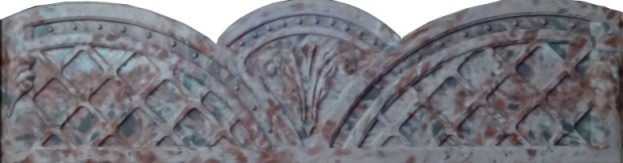 Размер секции 2000х500х40605,00ПЗ.002Заборная  панель №002 «Версаль»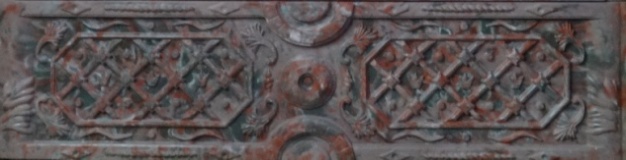 Размер секции 2000х500х40605,00ПЗ.004Заборная  панель №004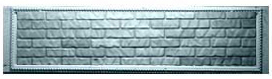 Размер секции 2000х500х40605,00ПЗ.006Заборная  панель №006 «Омега»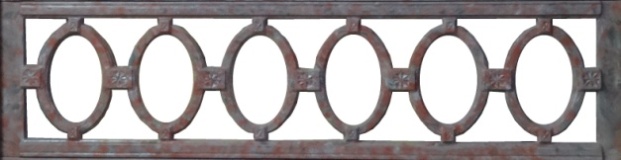 Размер секции 2000х500х40605,00ПЗ.007Заборная  панель №007 «Форум»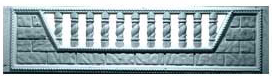 Размер секции 2000х500х40605,00ПЗ.008Заборная  панель №008 «Триумф»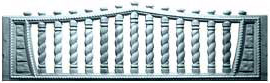 Размер секции 2000х500х40605,00СЗ.102Столб №2для 3-х секций забора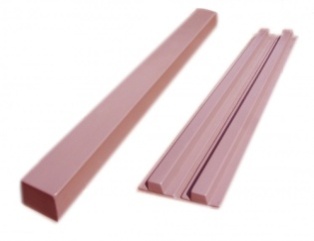 Размер 850,00СЗ.103Столб №2для 4-х секций забораРазмер 2860 мм1000,00ВЗ.304Навершие «Четырехскатное» в 1,5 кирпича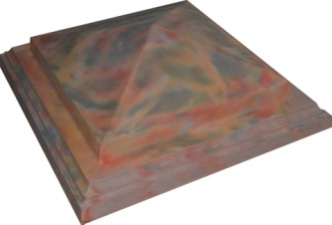 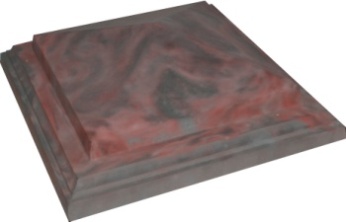  х  х 330,00